PENGARUH DIGITAL MARKETING TIKET PERSIB TERHADAP KEPUASAN KONSUMENDI PT PERSIB BANDUNG BERMARTABATSKRIPSIDiajukan Untuk Memenuhi Salah Satu SyaratDalam Menempuh Ujian Sarjana Program Strata SatuProgram Studi Ilmu Administrasi BisnisOleh:Nisrina Indah RahmantyahNPM. 192040058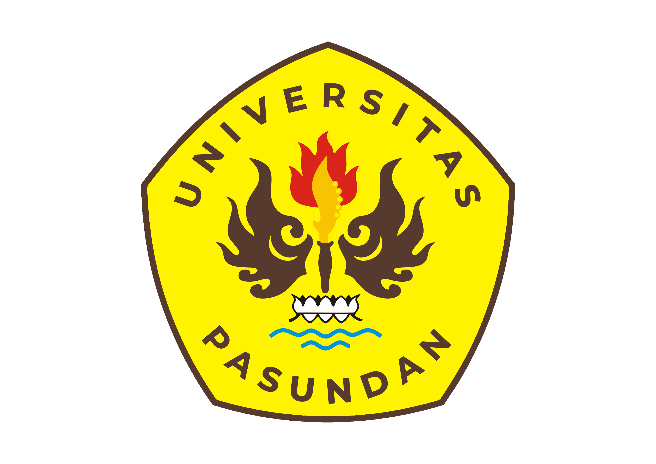 FAKULTAS ILMU SOSIAL DAN ILMU POLITIKUNIVERSITAS PASUNDANBANDUNG2023